Supplemental Digital Content Timing of tracheostomy in acute traumatic spinal cord injury: a systematic review and meta-analysisAuthors: Sarah J. Foran BScH1, Shaurya Taran MD2, JM Singh MD MSc1,2,3, Jim Kutsogiannis MD4, Victoria McCredie MBChB PhD1,2,3,5,6Supplemental Appendix 1 – Search StrategySupplemental Appendix 2 – Sensitivity Analysis of Database SearchSupplemental Appendix 3 – Data Extraction SheetSupplemental Appendix 4 – Data Quality AnalysisSupplemental Appendix 5 – Definitions of Outcome MeasuresSupplemental Appendix 6 – Summary of ‘Timing’ DefinitionsSupplemental Appendix 7 – Patient Characteristics of Included StudiesSupplemental Appendix 8 – Summary of ResultsSupplemental Appendix 9 – Subgroup Analysis Short-Term MortalitySupplemental Appendix 10 – Duration of Mechanical VentilationSupplemental Appendix 11 – ICU Length-of-StaySupplemental Appendix 12 – Hospital Length-of-StaySupplemental Appendix 13 – Incidence of Ventilator-Associated PneumoniaSupplemental Appendix 14 – Tracheostomy-Related ComplicationsSupplemental Appendix 15 – ReferencesSupplemental Appendix 1 – Search StrategyThe following tables record the search strategies and terms used in each of the databases. Search results were limited to randomized and quasi-randomized controlled trials, case-control studies, and cohort studies, and include articles indexed from the inception of each of the databases to January 2020.MedlineEMBASE  CENTRALWeb of ScienceSCI-EXPANDED = Science Citation IndexSSCI = Social Sciences Citation Index A&HCI = Arts & Humanities Citation IndexCPCI-S = Conference Proceedings Citation Index- ScienceCPCI-SSH = Conference Proceedings Citation Index- Social Science & Humanities BKCI-S = Book Citation Index- ScienceBKCI-SSH = Book Citation Index- Social Science & HumanitiesESCI = Emerging Sources Citation Index CINAHLSCOPUSGoogle ScholarConference proceedingsAmerican Association of Neurological Surgeons, American Academy of Neurology, American Neurology Association, American Society of Anesthesiologists, Asian Society for Neuroanesthesia and Critical Care, Australian Society of Anesthesiologists, Canadian Neurological Sciences Federation, Congress of Neurological Surgeons, Canadian Spine Society, European Federation of Neurological Societies, European Association of Neurosurgical Societies, EUROSPINE, International Anesthesia Research Society, Japanese Society of Neuroanesthesia and Critical Care, Neurocritical Care Society, North American Spine Society, Society for Neuroscience in Anesthesiology and Critical Care, Society of Critical Care Medicine, World Congress of Neurology, World Federation of Neurosurgical Societies, World Federation of Societies of Anaesthesiologists, and World Federation of Societies of Intensive and Critical Care Medicine. Supplemental Appendix 2 – Sensitivity Analysis of Database SearchSupplemental Appendix 3 – Data Extraction SheetSupplemental Appendix 4 – Data Quality AnalysisThe NOS was utilized to assess the quality of the studies, with scores converted to the Agency for Healthcare Research and Quality (AHRQ) standards. The NOS can be customized to the review question of interest and uses a ‘star system’ to assign up to 9 points for each study based on the selection, comparability, and outcomes of their cohorts. A higher number of points indicates a lower risk of bias. The selection, comparability, and outcome/exposure domains can be awarded a maximum of 4 stars, 2 stars and 3 stars, respectively (for a total score of 9 points).  To be reported as good quality a study must receive 3 or 4 stars in the selection domain, 1 or 2 stars in the comparability domain, and 2 or 3 stars in the outcome/exposure domain. Fair quality consists of 2 stars in the selection domain, 1 or 2 stars in the comparability domain, and 2 or 3 stars in the outcome/exposure domain. Finally, poor quality consists of 0 or 1 star in the selection domain, or 0 stars in the comparability domain, or 0 or 1 stars in outcome/exposure domain. In this review, 12 studies were assessed as being good quality, 4 were poor quality, and 1 was unable to be assessed (Table 2 and Table 3). All 4 studies assessed as poor quality received 0 stars in the comparability domain, and one of these studies also performed poorly in the selection domain, receiving 1 star.TOTAL SCORE:  /9TOTAL SCORE:  /9NOS – CODING MANUAL FOR COHORT STUDIESSELECTIONRepresentativeness of the Exposed Cohort (NB exposure = intervention)Item is assessing the representativeness of exposed individuals in the community, not the representativeness of the study sample from some general population.  For example, subjects derived from groups likely to contain exposed people are likely to be representative of exposed individuals, while they are not representative of all people the community.Allocation of stars as per rating sheetSelection of the Non-Exposed CohortAllocation of stars as per rating sheetAscertainment of ExposureAllocation of stars as per rating sheetDemonstration That Outcome of Interest Was Not Present at Start of StudyIn the case of mortality studies, outcome of interest is still the presence of a disease/ incident, rather than death.  That is to say that a statement of no history of disease or incident earns a star.COMPARABILITYComparability of Cohorts on the Basis of the Design or Analysis Either exposed and non-exposed individuals must be matched in the design and/or confounders must be adjusted for in the analysis.  Statements of no differences between groups or that differences were not statistically significant are not sufficient for establishing comparability.  Note: If the relative risk for the exposure of interest is adjusted for the confounders listed, then the groups will be considered to be comparable on each variable used in the adjustment.A maximum of 2 stars can be allotted in this category.OUTCOMEAssessment of OutcomeFor some outcomes, reference to the medical record is sufficient to satisfy the requirement for confirmation.  This may not be adequate for other outcomes where reference to specific tests or measures would be required.Independent or blind assessment stated in the paper, or confirmation of the outcome by reference to secure records (health records, etc.)Record linkage (e.g. identified through ICD codes on database records)Self-report (i.e. no reference to original health records or documented source to confirm the outcome) No descriptionOtherWas Follow-Up Long Enough for Outcomes to OccurAn acceptable length of time should be decided before quality assessment begins.Adequacy of Follow Up of CohortsThis item assesses the follow-up of the exposed and non-exposed cohorts to ensure that losses are not related to either the exposure or the outcome.Allocation of stars as per rating sheetSupplemental Appendix 5 – Definitions of Outcome MeasuresSupplemental Appendix 6 – Summary of ‘Timing’ DefinitionsACSF, anterior cervical spine fixation; MV, mechanical ventilation; SD, standard deviation; ACF, anterior cervical fusion; NR, not reportedSupplemental Appendix 7 – Patient Characteristics of Included StudiesN, number of patients; T, tracheostomy; ET, early tracheostomy; LT, late tracheostomy; PI, prolonged intubation; NR, not reported; NA, non-applicable; MV, mechanical ventilation; ICU, intensive care unit; LOS, length of stay; SD, standard deviation; IQR, interquartile rangeSupplemental Appendix 8 – Summary of ResultsSupplemental Appendix 9 – Subgroup Analysis Short-Term Mortality1Short-term mortality is defined as mortality occurring in-hospital and reported as either ICU or hospital mortalityCI=Confidence interval, I2=Study heterogeneitySupplemental Appendix 10 – Duration of Mechanical Ventilation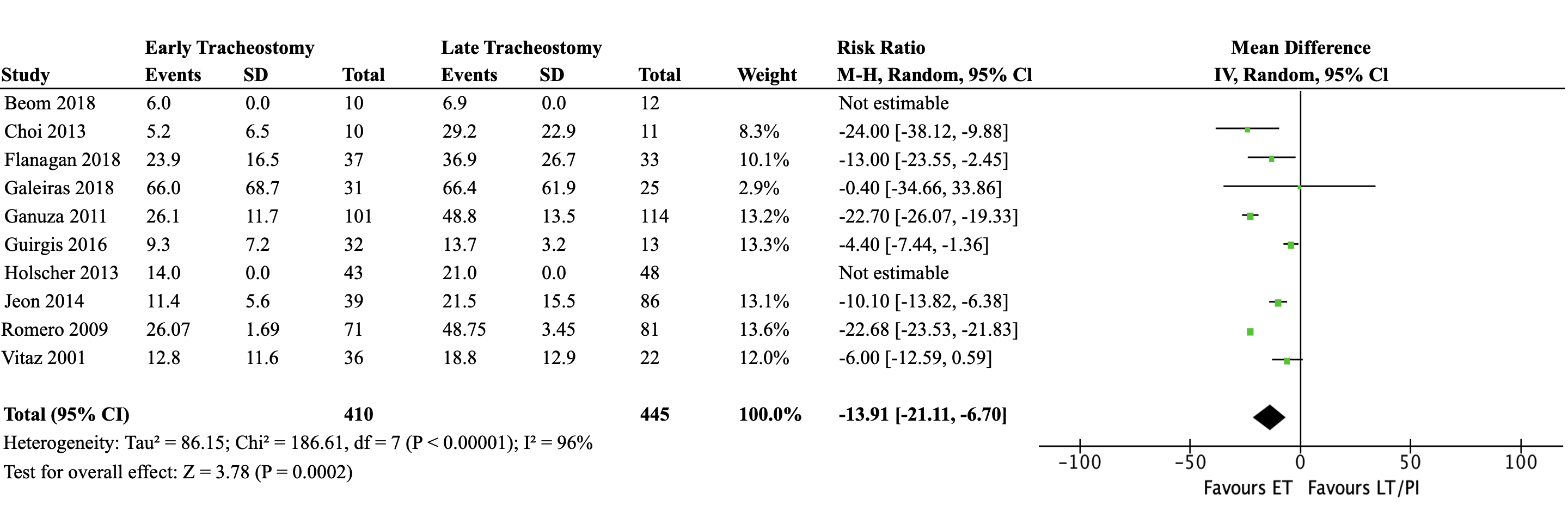 Fig.1. Random effects meta-analysis on duration of mechanical ventilation (MV), expressed as the mean difference (MD) in days. The green box represents the point estimate of the study result, the black horizonal line represents the 95% confidence interval of the study result, and the black diamond represents the mean point estimate and mean confidence interval of all the studies. ET=Early tracheostomy, LT=Late tracheostomy, CI=Confidence interval, I2=Study heterogeneitySupplemental Appendix 11 – ICU Length-of-Stay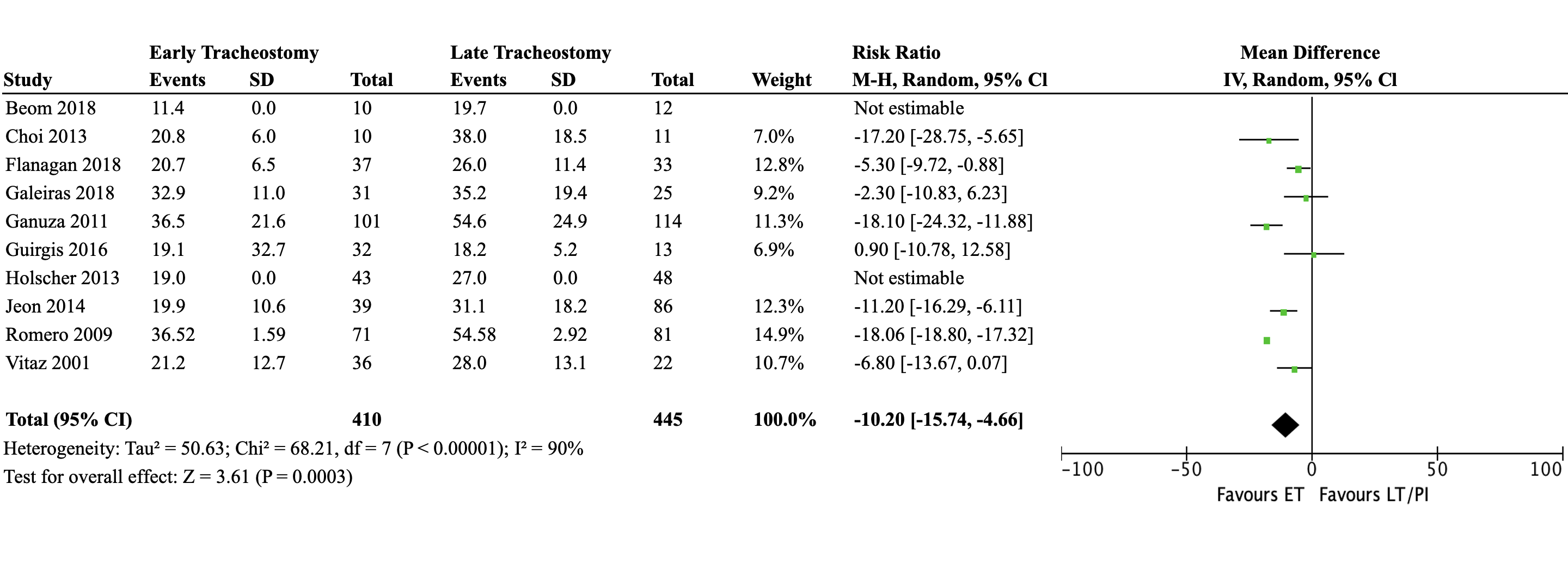 Fig. 4. Random effects meta-analysis on ICU length-of-stay (LOS), expressed as the mean difference (MD) in days. The green box represents the point estimate of the study result, the black horizonal line represents the 95% confidence interval of the study result, and the black diamond represents the mean point estimate and mean confidence interval of all the studies. ET=Early tracheostomy, LT=Late tracheostomy, CI=Confidence interval, I2=Study heterogeneitySupplemental Appendix 12 – Hospital Length-of-Stay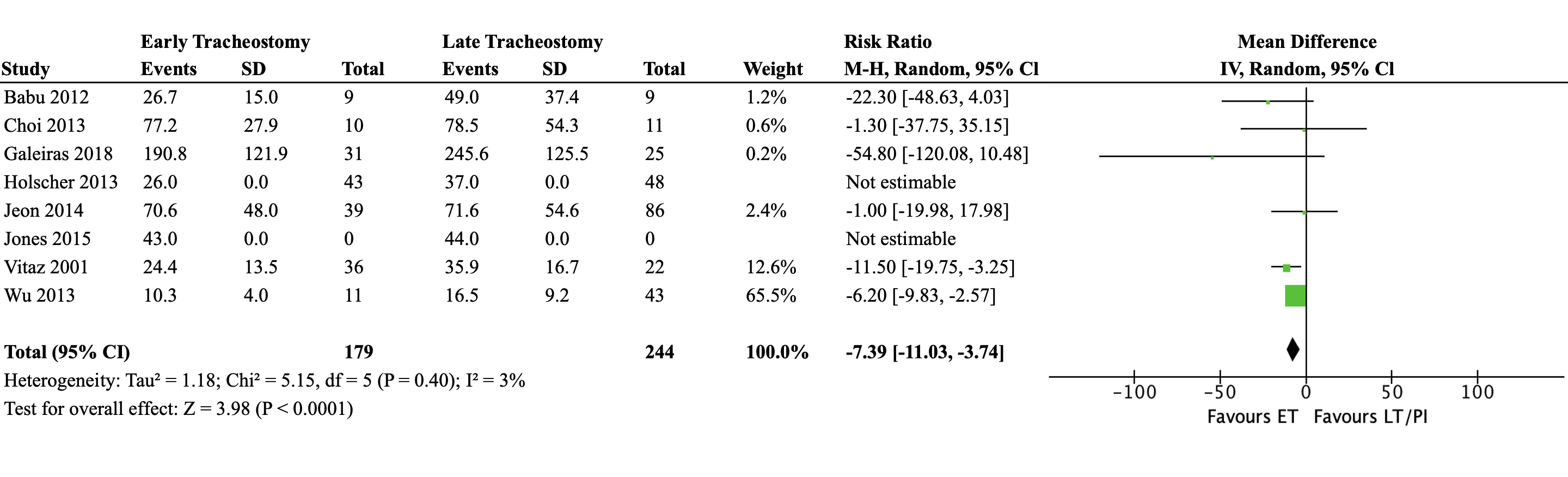 Fig.3. Random effects meta-analysis on hospital length-of-stay (LOS), expressed as the mean difference (MD) in days. The green box represents the point estimate of the study result, the black horizonal line represents the 95% confidence interval of the study result, and the black diamond represents the mean point estimate and mean confidence interval of all the studies. ET=Early tracheostomy, LT=Late tracheostomy, CI=Confidence interval, I2=Study heterogeneitySupplemental Appendix 13 – Incidence of Ventilator-Associated Pneumonia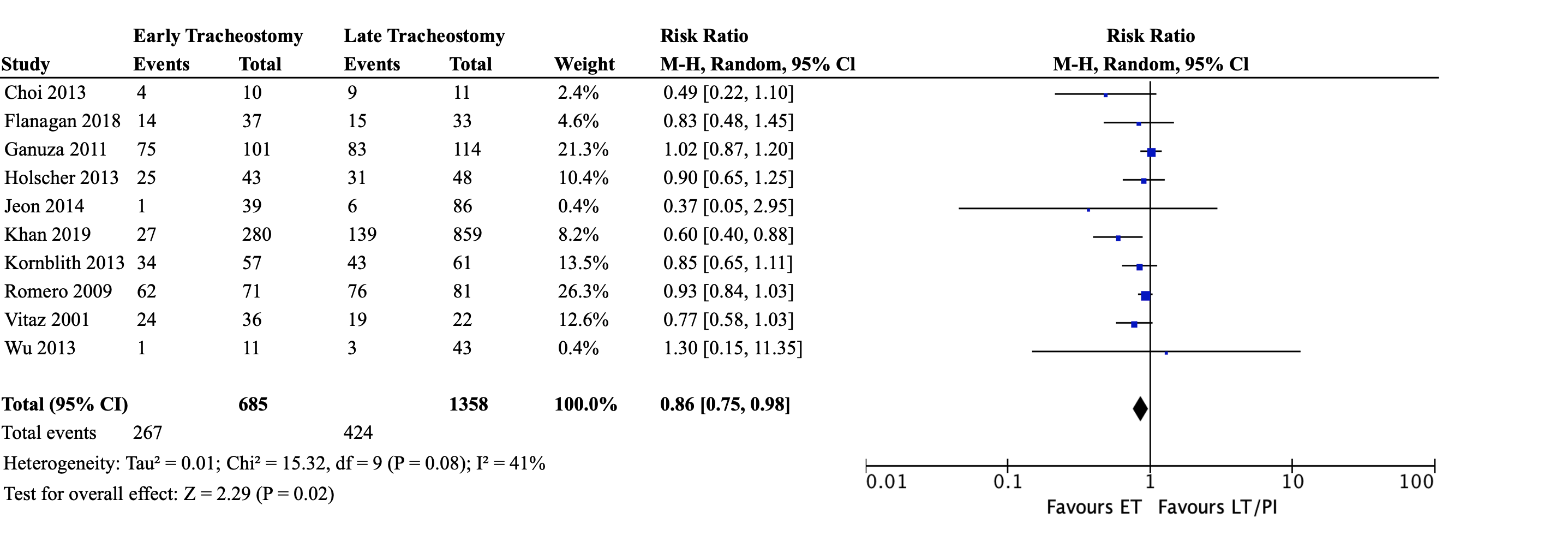 Fig. 2. Random effects meta-analysis on ventilator-associated pneumonia (VAP), expressed as the risk ratio (RR). The blue box represents the point estimate of the study result, the black horizonal line represents the 95% confidence interval of the study result, and the black diamond represents the mean point estimate and mean confidence interval of all the studies. ET=Early tracheostomy, LT=Late tracheostomy, CI=Confidence interval, I2=Study heterogeneitySupplemental Appendix 14 – Tracheostomy-Related Complications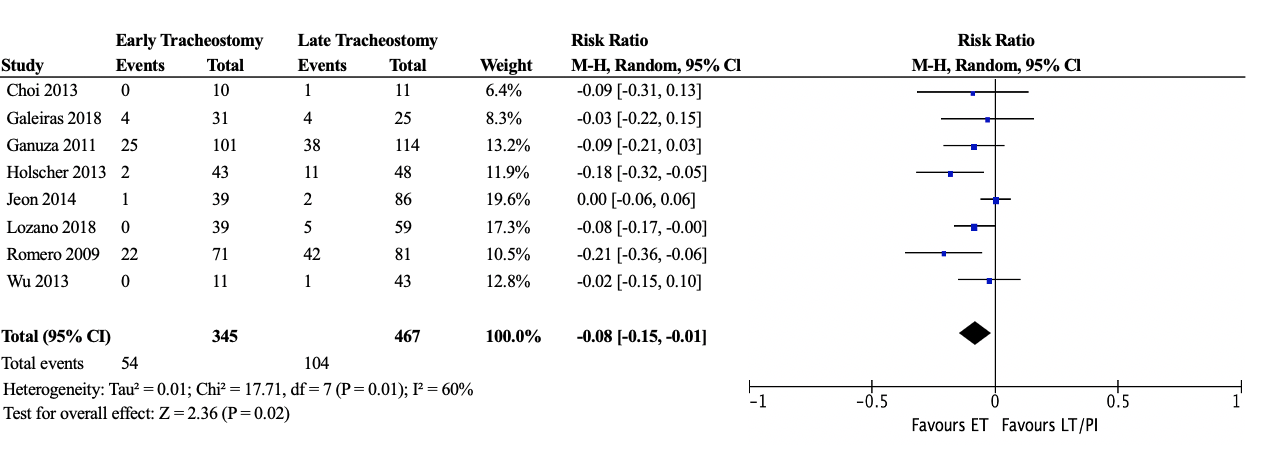 Fig.5. Random effects meta-analysis on tracheostomy-related complications expressed as the risk ratio (RR). The blue box represents the point estimate of the study result, the black horizonal line represents the 95% confidence interval of the study result, and the black diamond represents the mean point estimate and mean confidence interval of all the studies. Choi et al. reported a case of tracheal stenosis. Galeiras reported a case of a peri-/paravertebral abscess in the early tracheostomy group, a case of bleeding in the late tracheostomy group, and two cases of stenosis and a case granuloma in both groups. Ganuza et al. reported 15 cases of stomal cellulitis, 6 cases of bleeding, and 3 cases of tracheal stenosis in the early tracheostomy group. There were 13 cases of stomal cellulitis, 8 cases of bleeding, and 16 cases of tracheal stenosis in the late tracheostomy group. There was also a case of tracheoesophageal and a mediastinal abscess. These complications occurred in 21 patients and 32 patients in the early and late tracheostomy groups, respectively. Holscher reported 13 cases of airway complications in 12 patients, which consisted of 6 cases of tracheitis, 2 cases of subglottic stenosis, 1 case of endotracheal granuloma, 1 case of glottis granuloma, 1 case of tracheomalacia, 1 case of arytenoid dislocation, and 1 case of vocal cord hypofunction. There was no difference in prevalence of tracheitis between those undergoing early versus late tracheostomy (5% versus 8%, p = 0.7). Excluding tracheitis, all airway complications were seen in patients who received late tracheostomy (p = 0.03). Jeon reported tracheostomy site infection. Lozano et al. reported 5 cases of cervical fusion site infection (4 involving the posterior cervical fusion, and 1 involving the anterior cervical fusion which was subsequently associated with an esophagocutaneous fistula). Romero et al. reported complications including bleeding, stoma infection, suture dehiscence, granuloma, concentric tracheal stenosis. Wu et al. reported surgical incision site infection. ET=Early tracheostomy, LT=Late tracheostomy, CI=Confidence interval, I2=Study heterogeneitySupplemental Appendix 15 – References1. Galeiras R, Mourelo M, Bouza MT, Seoane MT, Ferreiro ME, Montoto A, et al. Risk analysis based on the timing of tracheostomy procedures in patients with spinal cord injury requiring cervical spine surgery. World Neurosurg. 2018;116:655–61. 2. Romero J, Vari A, Gambarrutta C, Oliviero A. Tracheostomy timing in traumatic spinal cord injury. Eur Spine J. 2009;18:1452–7. 3. Flanagan CD, Childs BR, Moore TA, Vallier HA. Early tracheostomy in patients with traumatic cervical spinal cord injury appears safe and may improve outcomes. Spine (Phila Pa 1976). 2018;43:1110–6. 4. Wang Y, Guo Z, Fan D, Lu H, Xie D, Zhang D, et al. A meta-analysis of the influencing factors for tracheostomy after cervical spinal cord injury. Biomed Res Int. 2018;1–10. 5. Jones TS, Burlew CC, Johnson JL, Jones E, Kornblith LZ, Biffl WL, et al. Predictors of the necessity for early tracheostomy in patients with acute cervical spinal cord injury: A 15-year experience. Am J Surg. 2015;209:363–8. 6. Richard-Denis A, Feldman D, Thompson C, Albert M, Mac-Thiong J-M. The impact of a specialized spinal cord injury center as compared with non-specialized centers on the acute respiratory management of patients with complete tetraplegia: An observational study. Spinal Cord. 2018;56:142–50. 7. Berney S, Bragge P, Granger C, Opdam H, Denehy L. The acute respiratory management of cervical spinal cord injury in the first 6 weeks after injury: A systematic review. Spinal Cord. 2011;49:17–29. 8. Ganuza JR, Garcia Forcada A, Gambarrutta C, Diez De La Lastra Buigues E, Merlo Gonzalez VE, Paz Fuentes F, et al. Effect of technique and timing of tracheostomy in patients with acute traumatic spinal cord injury undergoing mechanical ventilation. J Spinal Cord Med. 2011;34:76–84. 9. O’Keeffe T, Goldman RK, Mayberry JC, Rehm CG, Hart RA. Tracheostomy after anterior cervical spine fixation. J Trauma. 2004;57:855–60. 10. Wilson M, Nickels M, Wadsworth B, Kruger P, Semciw A. Acute cervical spinal cord injury and extubation failure: A systematic review and meta-analysis. Aust Crit Care. 2019;33:97–105. 11. Jeon YT, Hwang JW, Lim YJ, Lee SY, Woo KI, Park HP. Effect of tracheostomy timing on clinical outcome in neurosurgical patients: Early versus late tracheostomy. J Neurosurg Anesthesiol. 2014;26:22–6. 12. Kornblith LZ, Kutcher ME, Callcut RA, Redick BJ, Hu CK, Cogbill TH, et al. Mechanical ventilation weaning and extubation after spinal cord injury: A western trauma association multicenter study. J Trauma Acute Care Surg. 2013. p. 1060–9. 13. Romero J, Vari A, Gambarrutta C, Oliviero A. Tracheostomy timing in traumatic spinal cord injury. Eur Spine J. 2009;18:1452–7. 14. Wu H, Zhao C, Li Z, Yan J, Hao J, Li Z. Value of preventive tracheotomy in patients with acute cervical spinal cord injury. Natl Med J China. 2013;93:3762–5. 15. Khan M, Prabhakaran K, Jehan F, Anderson P, Con J, Lombardo G, et al. Early tracheostomy in patients with cervical spine injury reduces morbidity and improves resource utilization. Am J Surg. 2020;220:773–7. 16. Lozano CP, Chen KA, Marks JA, Jenoff JS, Cohen MJ, Weinstein MS. Safety of early tracheostomy in trauma patients after anterior cervical fusion. J Trauma Acute Care Surg. 2018;85:741–6. 17. Guirgis AH, Menon VK, Suri N, Chatterjee N, Attallah E, Saad MY, et al. Early versus late tracheostomy for patients with high and low cervical spinal cord injuries. Sultan Qaboos Univ Med J. 2016;16:458–63. SetHistoryResultsComments1spinal cord injur*.mp. or traumatic spinal cord injur*.mp. or spinal cord damage.mp. or traumatic injur* or spinal cord.mp. or spinal cord compression.mp. or spinal trauma.mp. or SCI.mp. or ((spinal or "spinal cord") adj3 (contusion or laceration or transaction or ischemi* or fracture* or wound* or trauma* or injur* or damag*)).mp. or compression spinal cord.mp. or injured spinal cord.mp. or acute spinal cord injur*.mp. or trauma spine.mp. or post-traumatic spinal cord injur*.mp. or traumatic spine injur*.mp. or trauma spinal cord.mp. or (myelopathy adj3 (traumatic or post-traumatic)).mp. or exp spinal cord injury/ or spinal cord.mp. or exp spinal cord ischemia/ or exp cervical vertebrae/ or (quadriplegi* or tetraplegi*).mp. or exp quadriplegia/260752mp= multi-purpose fields (ti,ab,ot,nm,hw,fx,kf,ox,px,rx,ui,sy)2tracheo?tom*.af. or exp airway management/ or mechanical ventilation.mp. or exp respiration artificial/ or exp positive-pressure respiration/ 145670af = All searchable fieldsmp= multi-purpose fields (ti,ab,ot,nm,hw,fx,kf,ox,px,rx,ui,sy)3(randomized controlled trial.pt. or randomized.mp. or placebo.mp.) or (random:.tw. or placebo:.mp. or double-blind:.tw) or exp cohort studies/ or (case$ and control$).tw. or cohort$.tw. or exp case-control studies/ or controlled clinical trial.pt. or epidemiologic methods/ or (prospective$ or retrospective$).tw. 4127935Utilized the BMJ Best Practice study design search filters. pt = publication typetw = text word41 and 2 and 3652Final resultsSetHistoryResultsComments1spinal cord injur*.mp. or traumatic spinal cord injur*.mp. or spinal cord damage.mp. or traumatic injur* spinal cord.mp. or spinal cord compression.mp. or spinal trauma.mp. or compression spinal cord.mp. or injured spinal cord.mp. or acute spinal cord injur*.mp. or trauma spine.mp. or post-traumatic spinal cord injur*.mp. or traumatic spine injur*.mp. or trauma spinal cord.mp. or spinal cord.mp. or exp spinal cord ischemia/ or ((spinal or "spinal cord") adj3 (contusion or laceration or transaction or ischemi* or fracture* or wound* or trauma* or injur* or damag*)).ti,ab,kw. or ((spinal or "spinal cord") adj3 (contusion or laceration or transaction or ischemi*)).ti,ab,kw. or exp cervical vertebrae/ or exp quadriplegia/ or SCI.ti,ab,kw. or (quadriplegi* or tetraplegi*).ti,ab,kw. or (myelopathy adj3 (traumatic or post-traumatic)).ti,ab,kw. or ((spinal or "spinal cord") adj3 (fracture* or wound* or trauma* or injur* or damag*)).ti,ab,kw. 320311mp= multi-purpose fields (ti,ab,ot,nm,hw,fx,kf,ox,px,rx,ui,sy)Title (TI), Abstract (AB), Original Title (OT), Name of Substance Word (NM), Subject Heading Word (HW), Floating Sub-Heading Word (FX), Keyword Heading Word (KF), Organism Supplementary Concept Word (OX), Protocol Supplementary Concept Word (PX), Rare Disease Supplementary Concept Word (RX), Unique Identifier (UI), Synonyms (SY)ti,ab,kw = terms in either title or abstract or keyword fields2exp airway management/ or tracheo?tom*.af. or exp artificial ventilation/ or mechanical ventilation.mp.247644af = All searchable fieldsmp= multi-purpose fields (ti,ab,ot,nm,hw,fx,kf,ox,px,rx,ui,sy)3epidemiologic methods/ or exp case-control studies/ or (case$ and control$).tw. or exp cohort analysis/ or exp longitudinal study/ or exp prospective study/ or exp follow up/ or exp case study/ or cohort$.tw. or (placebo:.mp. or double-blind:.tw. or randomized controlled trial.pt. or random*.mp.)5161968Utilized the BMJ Best Practice study design search filters.mp= multi-purpose fields (ti,ab,ot,nm,hw,fx,kf,ox,px,rx,ui,sy)tw = text wordpt = publication type41 and 2 and 3936Final resultsSetHistoryResultsComments1MeSH descriptor: [Spinal Cord Injuries] explode all trees or (spinal cord injur*).mp. (Word variations have been searched) or (trauma spin* cord).mp. (Word variations have been searched) or MeSH descriptor: [Spinal Cord] explode all trees or (spin* trauma) (Word variations have been searched) or (spinal cord).mp. (Word variations have been searched) or MeSH descriptor: [Spinal Cord Ischemia] explode all trees or ((spinal or "spinal cord") near/3 (contusion or laceration or transaction or ischemi* or fracture* or wound* or trauma* or injur* or damag*)).mp. (Word variations have been searched) or MeSH descriptor: [Cervical Vertebrae] explode all trees or MeSH descriptor: [Quadriplegia] explode all trees or (SCI):ti,ab,kw (Word variations have been searched) or (quadriplegi* or tetraplegi*).mp. (Word variations have been searched) 22067mp = defaults to the following ‘multi-purpose’ (.mp.) fields for this database: ti,ab,ot,nm,hw,fx,kf,ox,px,rx,ui,sy.Title (TI), Abstract (AB), Original Title (OT), Name of Substance Word (NM), Subject Heading Word (HW), Floating Sub-Heading Word (FX), Keyword Heading Word (KF), Organism Supplementary Concept Word (OX), Protocol Supplementary Concept Word (PX), Rare Disease Supplementary Concept Word (RX), Unique Identifier (UI), Synonyms (SY)ti,ab,kw = terms in either title or abstract or keyword fields2tracheo?tom* (Word variations have been searched) or MeSH descriptor: [Tracheostomy] explode all trees or MeSH descriptor: [Respiration, Artificial] explode all trees or (mechanical ventilation):ti,ab,kw (Word variations have been searched) or (airway management):ti,ab,kw in Trials (Word variations have been searched) 17904ti,ab,kw = terms in either title or abstract or keyword fields31 and 2 404Final resultsSetHistoryResultsComments1TS=(spinal cord injur* OR spinal cord damage OR traumatic spinal cord injur* OR spinal cord compression OR spinal trauma OR acute spinal cord injur* OR trauma spine OR post-traumatic spinal cord injur* OR traumatic spin* injur* OR trauma spinal cord OR spinal cord OR SCI OR ((spinal or “spinal cord”) near/3 (contusion or laceration or transaction or ischemi* or fracture* or wound* or trauma* or injur* or damage*)) OR (myelopathy near /3 (traumatic or post-traumatic)) OR spinal cord ischemi* OR cervical vertebrae OR (quadriplegi* or tetraplegi*)280,077Search TS for topic terms in the title, abstract, author keywords, and Keywords Plus ®Indexes=SCI-EXPANDED, SSCI, A&HCI, CPCI-S, CPCI-SSH, BKCI-S, BKCI-SSH, ESCI Timespan=All years2TS=(airway management OR mechanical ventilation OR artificial respiration OR positive-pressure respiration OR tracheo$tom*)89,027Search TS for topic terms in the title, abstract, author keywords, and Keywords Plus ®Indexes=SCI-EXPANDED, SSCI, A&HCI, CPCI-S, CPCI-SSH, BKCI-S, BKCI-SSH, ESCI Timespan=All years3TS=(random* or clinical trial* or “health care quality” or “healthcare quality”) OR ((cohort stud*) or (case-control stud*))2, 760,494Search TS for topic terms in the title, abstract, author keywords, and Keywords Plus ®Indexes=SCI-EXPANDED, SSCI, A&HCI, CPCI-S, CPCI-SSH, BKCI-S, BKCI-SSH, ESCI Timespan=All years41 and 2 and 3204Final resultsSetHistoryResultsComments1TX spinal cord injur* OR AB ((myelopathy N3 (traumatic or post- traumatic))) OR TI ((myelopathy N3 (traumatic or post- traumatic))) AB (((spinal or spinal) N3 (fracture* or wound* or trauma* or injur* or damag*))) or TI (((spinal or spinal) N3 (fracture* or wound* or trauma* or injur* or damag*))) OR AB (((spinal cord N3 (contusion or laceration or transaction or trauma or ischemia))) OR TI (((spinal cord N3 (contusion or laceration or transaction or trauma or ischemia))) OR AB (SCI) OR TI (SCI) OR (MH “cervical vertebrae/IN”) or (MH “quadriplegia”) OR AB (((quadriplegi* or tetraplegi*))) OR TI (((quadriplegi* or tetraplegi*))) OR (MH "spinal cord injuries+") OR (MH "spinal injuries+") OR (MH "spinal cord+") OR (MH "spinal cord compression") OR (MH "spinal cord ischemia+") 52,993TX = all text (will search full text available within the CINAHL database)AB = abstractTI = titleMH = MeSH terms2(MH "respiration, artificial+") OR (MH "ventilator weaning") OR (MH "ventilation, manual") (MH "respiration, artificial+") OR (MH "ventilator weaning") OR (MH "ventilation, manual") OR TX mechanical ventilation OR TX tracheo#tom* 50,384TX = all text (will search full text available within the CINAHL database)MH = MeSH terms3TX randomized control* trial* OR TX clinical trial* OR TX cohort stud* OR TX case-control stud* 647,636TX = all text (will search full text available within the CINAHL database)4S1 AND S2 AND S3 458Final resultsSet        HistoryResultsComments1(spinal AND cord AND damage)) OR  ( spin*  AND cord  AND injur* ) OR  ( spinal  AND cord  AND compression )   OR  ( traumatic  AND injur*  AND spinal  AND cord )   OR   ( spin*  AND traum* )  OR  ( injur*  AND spinal  AND cord )   OR  ( acute  AND spinal  AND cord  AND injur* ) )  OR ( post traumatic  AND spinal  AND cord  AND injur* ) 135,417Search TITLE-ABS-KEY for terms in the title, abstract, or keywords2(tracheo*tom* )  OR  ( artificial  AND respiration ) OR ( airway  AND management )   OR  ( airway  AND extubation )  OR  ( high-frequency  AND ventilation )  OR  ( interactive  AND ventilatory  AND support )  OR  ( liquid  AND ventilation )  OR  ( noninvasive  AND ventilation )  OR  ( positive-pressure  AND respiration )   OR  ( continuous  AND positive  AND airway  AND pressure )  OR  ( airway  AND extubation )  OR  ( intermittent  AND positive-pressure  AND breathing )  OR  ( intermittent  AND positive-pressure  AND ventilation )   OR  ( ventilator  AND weaning )  OR  ( intratracheal  AND intubation )   OR  ( laryngeal  AND mask ) 177,455Search TITLE-ABS-KEY for terms in the title, abstract, or keywords3(clinical AND trial* OR trial*  OR  rct*  OR  random*  OR  blind* ) OR  ( cohort  AND stud* )  OR  ( case-control  AND stud* ) 2,951,358Search TITLE-ABS-KEY for terms in the title, abstract, or keywords41 and 2 and 3 312Final results1(tracheo$tom* OR intubat* OR "mechanical ventilation" OR "artificial respiration" OR "airway management") AND ("spinal cord injury*" OR "trauma* spine*" or "spinal cord compression") 2(tracheostomy OR intubated*) AND ("spinal cord injury" OR "spin* trauma" or "spinal cord compression")3Timing tracheostomy spinal cord StudyIdentified in SearchGaleiras 2018 [1]Yes - MedlineRomero 2009 [2]Yes - Medline Flanagan 2018 [3]Yes - MedlineWang 2018 [4]Yes - MedlineJones 2015 [5]Yes - MedlineRichard-Denis 2018 [6]Yes - MedlineBerney 2011 [7]Yes - MedlineRomero-Ganuza 2011 [8]Yes - MedlineO’Keefe 2004 [9]Yes - MedlineWilson 2019 [10]NoStudyYear of publicationCountryJournal of publicationReviewerAuthor (last name)Author’s contact details:Author’s contact details:Author’s contact details:Author’s contact details:Author’s contact details:Author’s contact details:Author’s contact details:Author’s contact details:Author’s contact details:Author’s contact details:Author’s contact details:Author’s contact details:Author’s contact details:Author(s) contacted (if yes, specify reason):Author(s) contacted (if yes, specify reason):Author(s) contacted (if yes, specify reason):Author(s) contacted (if yes, specify reason):Author(s) contacted (if yes, specify reason):Author(s) contacted (if yes, specify reason):Author(s) contacted (if yes, specify reason):Author(s) contacted (if yes, specify reason):Author(s) contacted (if yes, specify reason):Author(s) contacted (if yes, specify reason):Author(s) contacted (if yes, specify reason):Author(s) contacted (if yes, specify reason):Author(s) contacted (if yes, specify reason):Multi-CentreSingle CentreSingle CentreSingle CentrePARTICIPANTS (SCI= spinal cord injury)Inclusion criteria: Patients admitted to the ICU with acute traumatic SCI at the cervical or high thoracic level (irrespective of severity (ASIA), co-morbidities, or mechanism of injury) requiring mechanical ventilation. PARTICIPANTS (SCI= spinal cord injury)Inclusion criteria: Patients admitted to the ICU with acute traumatic SCI at the cervical or high thoracic level (irrespective of severity (ASIA), co-morbidities, or mechanism of injury) requiring mechanical ventilation. PARTICIPANTS (SCI= spinal cord injury)Inclusion criteria: Patients admitted to the ICU with acute traumatic SCI at the cervical or high thoracic level (irrespective of severity (ASIA), co-morbidities, or mechanism of injury) requiring mechanical ventilation. PARTICIPANTS (SCI= spinal cord injury)Inclusion criteria: Patients admitted to the ICU with acute traumatic SCI at the cervical or high thoracic level (irrespective of severity (ASIA), co-morbidities, or mechanism of injury) requiring mechanical ventilation. PARTICIPANTS (SCI= spinal cord injury)Inclusion criteria: Patients admitted to the ICU with acute traumatic SCI at the cervical or high thoracic level (irrespective of severity (ASIA), co-morbidities, or mechanism of injury) requiring mechanical ventilation. PARTICIPANTS (SCI= spinal cord injury)Inclusion criteria: Patients admitted to the ICU with acute traumatic SCI at the cervical or high thoracic level (irrespective of severity (ASIA), co-morbidities, or mechanism of injury) requiring mechanical ventilation. PARTICIPANTS (SCI= spinal cord injury)Inclusion criteria: Patients admitted to the ICU with acute traumatic SCI at the cervical or high thoracic level (irrespective of severity (ASIA), co-morbidities, or mechanism of injury) requiring mechanical ventilation. PARTICIPANTS (SCI= spinal cord injury)Inclusion criteria: Patients admitted to the ICU with acute traumatic SCI at the cervical or high thoracic level (irrespective of severity (ASIA), co-morbidities, or mechanism of injury) requiring mechanical ventilation. PARTICIPANTS (SCI= spinal cord injury)Inclusion criteria: Patients admitted to the ICU with acute traumatic SCI at the cervical or high thoracic level (irrespective of severity (ASIA), co-morbidities, or mechanism of injury) requiring mechanical ventilation. PARTICIPANTS (SCI= spinal cord injury)Inclusion criteria: Patients admitted to the ICU with acute traumatic SCI at the cervical or high thoracic level (irrespective of severity (ASIA), co-morbidities, or mechanism of injury) requiring mechanical ventilation. PARTICIPANTS (SCI= spinal cord injury)Inclusion criteria: Patients admitted to the ICU with acute traumatic SCI at the cervical or high thoracic level (irrespective of severity (ASIA), co-morbidities, or mechanism of injury) requiring mechanical ventilation. PARTICIPANTS (SCI= spinal cord injury)Inclusion criteria: Patients admitted to the ICU with acute traumatic SCI at the cervical or high thoracic level (irrespective of severity (ASIA), co-morbidities, or mechanism of injury) requiring mechanical ventilation. PARTICIPANTS (SCI= spinal cord injury)Inclusion criteria: Patients admitted to the ICU with acute traumatic SCI at the cervical or high thoracic level (irrespective of severity (ASIA), co-morbidities, or mechanism of injury) requiring mechanical ventilation. ICU setting/ patient populationSCI characteristics           ASIA score in either group: Level of injury included:ASIA score in either group: Level of injury included:ASIA score in either group: Level of injury included:ASIA score in either group: Level of injury included:ASIA score in either group: Level of injury included:ASIA score in either group: Level of injury included:ASIA score in either group: Level of injury included:ASIA score in either group: Level of injury included:ASIA score in either group: Level of injury included:ASIA score in either group: Level of injury included:ASIA score in either group: Level of injury included:ASIA score in either group: Level of injury included:N (%)Total acute SCITotal acute SCITotal acute SCITotal acute SCIEarlyLateAge Mean (SD)Total acute SCITotal acute SCITotal acute SCITotal acute SCIEarlyLateFemale gender N (%)Total acute SCITotal acute SCITotal acute SCITotal acute SCIEarlyLateType of tracheostomy n/N (%)Percutaneous            Percutaneous            Percutaneous            Percutaneous            SurgicalSurgicalSurgicalSurgicalAny statistical differences at baseline between groups?INTERVENTIONSINTERVENTIONSINTERVENTIONSINTERVENTIONSINTERVENTIONSINTERVENTIONSINTERVENTIONSINTERVENTIONSINTERVENTIONSINTERVENTIONSINTERVENTIONSINTERVENTIONSINTERVENTIONSEarly tracheostomy timing (state whether day 0 or 1= intubation or ICU admission)Early tracheostomy timing (state whether day 0 or 1= intubation or ICU admission)Actual time of trach placement in EarlyMean (SD)/Median (IQR)Actual time of trach placement in EarlyMean (SD)/Median (IQR)Late tracheostomy timing (state whether day 0 or 1= intubation or ICU admission)Late tracheostomy timing (state whether day 0 or 1= intubation or ICU admission)Actual time of trach placement in LateMean (SD)/Median (IQR)Actual time of trach placement in LateMean (SD)/Median (IQR)OUTCOMESOUTCOMESOUTCOMESOUTCOMESOUTCOMESOUTCOMESOUTCOMESOUTCOMESOUTCOMESOUTCOMESOUTCOMESOUTCOMESOUTCOMESPrimary outcome Primary outcome Primary outcome Primary outcome Primary outcome Primary outcome Primary outcome Primary outcome Primary outcome Primary outcome Primary outcome Primary outcome Primary outcome Short-term mortality Short-term mortality Short-term mortality Early N (%) (% of total SCI)Early N (%) (% of total SCI)Early N (%) (% of total SCI)Early N (%) (% of total SCI)Early N (%) (% of total SCI)Early N (%) (% of total SCI)Late N (%) (% of total SCI)Late N (%) (% of total SCI)Late N (%) (% of total SCI)Late N (%) (% of total SCI)Number of patients providing relevant dataNumber of patients providing relevant dataNumber of patients providing relevant dataTiming:ICU mortalityHospital mortalityTiming:ICU mortalityHospital mortalityTiming:ICU mortalityHospital mortality(Tick below)(Tick below)(Tick below)(Tick below)(Tick below)(Tick below)(Tick below)(Tick below)(Tick below)(Tick below)Secondary outcomes Secondary outcomes Secondary outcomes Secondary outcomes Secondary outcomes Secondary outcomes Secondary outcomes Secondary outcomes Secondary outcomes Secondary outcomes Secondary outcomes Secondary outcomes Secondary outcomes 1. Long-term mortality1. Long-term mortality1. Long-term mortality1. Long-term mortalityEarly N (%) Early N (%) Early N (%) Early N (%) Early N (%) Early N (%) Late N (%) Late N (%) Late N (%) Number of patients providing relevant dataNumber of patients providing relevant dataNumber of patients providing relevant dataNumber of patients providing relevant dataTiming:Hospital discharge 6 months1 year Other_________Timing:Hospital discharge 6 months1 year Other_________Timing:Hospital discharge 6 months1 year Other_________Timing:Hospital discharge 6 months1 year Other_________(Tick below)(Tick below)(Tick below)(Tick below)(Tick below)(Tick below)(Tick below)(Tick below)(Tick below)2. Duration of MV (days)2. Duration of MV (days)2. Duration of MV (days)2. Duration of MV (days)Early Mean (SD)Early Mean (SD)Early Mean (SD)Early Mean (SD)Early Mean (SD)Early Mean (SD)Late Mean (SD)Late Mean (SD)Late Mean (SD)Number of patients providing relevant dataNumber of patients providing relevant dataNumber of patients providing relevant dataNumber of patients providing relevant data3. Actual number of patients receiving tracheostomy3. Actual number of patients receiving tracheostomy3. Actual number of patients receiving tracheostomy3. Actual number of patients receiving tracheostomyEarly N (%)Early N (%)Early N (%)Early N (%)Early N (%)Early N (%)Late N (%)Late N (%)Late N (%)Number of patients providing relevant dataNumber of patients providing relevant dataNumber of patients providing relevant dataNumber of patients providing relevant data4. Duration of Sedation (days)4. Duration of Sedation (days)4. Duration of Sedation (days)4. Duration of Sedation (days)Early Mean (SD)Early Mean (SD)Early Mean (SD)Early Mean (SD)Early Mean (SD)Early Mean (SD)Late Mean (SD)Late Mean (SD)Late Mean (SD)Number of patients providing relevant dataNumber of patients providing relevant dataNumber of patients providing relevant dataNumber of patients providing relevant data5. Length of stay in ICU (days)5. Length of stay in ICU (days)5. Length of stay in ICU (days)5. Length of stay in ICU (days)Early Mean (SD)Early Mean (SD)Early Mean (SD)Early Mean (SD)Early Mean (SD)Early Mean (SD)Late Mean (SD)Late Mean (SD)Late Mean (SD)Number of patients providing relevant dataNumber of patients providing relevant dataNumber of patients providing relevant dataNumber of patients providing relevant data6. Length of stay in Hospital (days)6. Length of stay in Hospital (days)6. Length of stay in Hospital (days)6. Length of stay in Hospital (days)Early Mean (SD)Early Mean (SD)Early Mean (SD)Early Mean (SD)Early Mean (SD)Early Mean (SD)Late Mean (SD)Late Mean (SD)Late Mean (SD)Number of patients providing relevant dataNumber of patients providing relevant dataNumber of patients providing relevant dataNumber of patients providing relevant data7. Ventilator-associated pneumonia at any time point 7. Ventilator-associated pneumonia at any time point 7. Ventilator-associated pneumonia at any time point 7. Ventilator-associated pneumonia at any time point Early N (%)Early N (%)Early N (%)Early N (%)Early N (%)Early N (%)Late N (%)Late N (%)Late N (%)Number of patients providing relevant dataNumber of patients providing relevant dataNumber of patients providing relevant dataNumber of patients providing relevant data8. Total tracheostomy complications8. Total tracheostomy complications8. Total tracheostomy complications8. Total tracheostomy complicationsEarly N (%)Early N (%)Early N (%)Early N (%)Early N (%)Early N (%)Late N (%)Late N (%)Late N (%)Number of patients providing relevant dataNumber of patients providing relevant dataNumber of patients providing relevant dataNumber of patients providing relevant data9. Tracheostomy bleeding at any time point 9. Tracheostomy bleeding at any time point 9. Tracheostomy bleeding at any time point 9. Tracheostomy bleeding at any time point Early N (%)Early N (%)Early N (%)Early N (%)Early N (%)Early N (%)Late N (%)Late N (%)Late N (%)Number of patients providing relevant dataNumber of patients providing relevant dataNumber of patients providing relevant dataNumber of patients providing relevant data10. Laryngotracheal injury at any time point (Epiglottis, vocal cords, larynx, subglottic ulceration, inflammation)10. Laryngotracheal injury at any time point (Epiglottis, vocal cords, larynx, subglottic ulceration, inflammation)10. Laryngotracheal injury at any time point (Epiglottis, vocal cords, larynx, subglottic ulceration, inflammation)10. Laryngotracheal injury at any time point (Epiglottis, vocal cords, larynx, subglottic ulceration, inflammation)Early N (%)Early N (%)Early N (%)Early N (%)Early N (%)Early N (%)Late N (%)Late N (%)Late N (%)Number of patients providing relevant dataNumber of patients providing relevant dataNumber of patients providing relevant dataNumber of patients providing relevant data11. Surgical Wound Infection11. Surgical Wound Infection11. Surgical Wound Infection11. Surgical Wound InfectionEarly N (%)Early N (%)Early N (%)Early N (%)Early N (%)Early N (%)Late N (%)Late N (%)Late N (%)Number of patients providing relevant dataNumber of patients providing relevant dataNumber of patients providing relevant dataNumber of patients providing relevant data12.  ICU-associated complications (DVT, PE, decubitus ulcers)12.  ICU-associated complications (DVT, PE, decubitus ulcers)12.  ICU-associated complications (DVT, PE, decubitus ulcers)12.  ICU-associated complications (DVT, PE, decubitus ulcers)Early N (%)Early N (%)Early N (%)Early N (%)Early N (%)Early N (%)Late N (%)Late N (%)Late N (%)Number of patients providing relevant dataNumber of patients providing relevant dataNumber of patients providing relevant dataNumber of patients providing relevant data13. Time to extubation/decannulation13. Time to extubation/decannulation13. Time to extubation/decannulation13. Time to extubation/decannulationEarly Mean (SD)Early Mean (SD)Early Mean (SD)Early Mean (SD)Early Mean (SD)Early Mean (SD)Late Mean (SD)Late Mean (SD)Late Mean (SD)Number of patients providing relevant dataNumber of patients providing relevant dataNumber of patients providing relevant dataNumber of patients providing relevant data14. Time to swallowing (with ability to eat an oral diet)14. Time to swallowing (with ability to eat an oral diet)14. Time to swallowing (with ability to eat an oral diet)14. Time to swallowing (with ability to eat an oral diet)Early Mean (SD)Early Mean (SD)Early Mean (SD)Early Mean (SD)Early Mean (SD)Early Mean (SD)Late Mean (SD)Late Mean (SD)Late Mean (SD)Number of patients providing relevant dataNumber of patients providing relevant dataNumber of patients providing relevant dataNumber of patients providing relevant data15. Time to speaking (either via a speaking valve or translaryngeal)15. Time to speaking (either via a speaking valve or translaryngeal)15. Time to speaking (either via a speaking valve or translaryngeal)15. Time to speaking (either via a speaking valve or translaryngeal)Early Mean (SD)Early Mean (SD)Early Mean (SD)Early Mean (SD)Early Mean (SD)Early Mean (SD)Late Mean (SD)Late Mean (SD)Late Mean (SD)Number of patients providing relevant dataNumber of patients providing relevant dataNumber of patients providing relevant dataNumber of patients providing relevant data16. Long-term benefits 16. Long-term benefits 16. Long-term benefits 16. Long-term benefits Early N (%)Early N (%)Early N (%)Early N (%)Early N (%)Early N (%)Late N (%)Late N (%)Late N (%)Number of patients providing relevant dataNumber of patients providing relevant dataNumber of patients providing relevant dataNumber of patients providing relevant data17. Extubation failure 17. Extubation failure 17. Extubation failure 17. Extubation failure Early N (%)Early N (%)Early N (%)Early N (%)Early N (%)Early N (%)Late N (%)Late N (%)Late N (%)Number of patients providing relevant dataNumber of patients providing relevant dataNumber of patients providing relevant dataNumber of patients providing relevant dataNotesProvide info on standardized pneumonia diagnostic criteria presented in the paper:Selection (tick one box in each section)Selection (tick one box in each section)Selection (tick one box in each section)1.	Representativeness of the intervention cohort a)	Truly representative of the SCI population	b)	Somewhat representative of the SCI population	c)	Selected group of patientsd)	No description of the derivation of the cohort**2.	Selection of the non-intervention cohorta)	Drawn from the same community as the intervention cohort  	b)	Drawn from a different sourcec)	No description of the derivation of the non-intervention cohort*3.	Ascertainment of intervention  a)	Secure record (e.g. health care record)  	b)	Structured interview  	c)	Written self-reportd)	Other / no description**4. Demonstration that the outcome of interest was not present at the start of the studyYesNo *Comparability (tick up to two boxes, as appropriate)1.	Comparability of cohorts on the basis of the design or analysisStudy controls for age                                                                                                 Study controls for GCS motor or total score                                                            Study controls for level of injuryStudy controls for any additional factors (e.g. CT characteristics)Inadequate degree of control****Outcome (tick one box in each section)1.	Assessment of outcomea)	Independent blind assessment 	b)	Record linkage 	c)	Self reportd)	Other / no description**2.	Was follow up long enough for outcomes to occur  a)	Yes, if median duration of follow-up >= 6 month	b)	No, if median duration of follow-up < 6 months*3.	Adequacy of follow up of cohorts  a)	Complete follow up: all subjects accounted for 	b)	Subjects lost to follow up unlikely to introduce bias:  number lost <= 20%, 	
or description of those lost suggesting no different from those followedc)	Follow up rate < 80% (select an adequate %) and no description of those lostd)	No statement**NEWCASTLE - OTTAWA QUALITY ASSESSMENT COHORT STUDIES (Assessment made for primary outcome of analysis)Note: A study can be awarded a maximum of one star for each numbered item within the Selection and Exposure categories. A maximum of two stars can be given for Comparability.Selection (tick one box in each section)Selection (tick one box in each section)Selection (tick one box in each section)1. Is the case definition adequate?a) yes, with independent validation b) yes, e.g. record linkage or based on self-reportsc) no description*2.	Representativeness of the casesa) consecutive or obviously representative series of cases b) potential for selection biases or not stated*3. Selection of Controlsa) community controls b) hospital controlsc) no description*4. Definition of Controlsa) no history of disease (endpoint) b) no description of source*Comparability (tick one or both boxes, as appropriate)1. Comparability of cases and controls on the basis of the design or analysisStudy controls for level of SCIStudy controls for any additional factors (e.g. ASIA score, age)**Exposure (tick one box in each section)1. Ascertainment of exposurea) secure record (e.g. surgical records) b) structured interview where blind to case/control status c) interview not blinded to case/control statusd) written self-report or medical record onlye) no description**2.	Same method of ascertainment for cases and controlsa) yes b) no*3.	Non-Response ratea) same rate for both groups b) non-respondents describedc) rate different and no designation*NEWCASTLE - OTTAWA QUALITY ASSESSMENT CASE SERIES (Assessment made for primary outcome of analysis)Note: A study can be awarded a maximum of one star for each numbered item within the Selection and Exposure categories. A maximum of two stars can be given for Comparability.OutcomeDefinitionLong-term mortalityLong-term mortality is defined as deaths reported at either hospital discharge, 6 months or 1-2 years following the acute illness (i.e. furthest possible time-point out from admission to hospital)Ventilator-Associated PneumoniaPneumonia is defined by clinical (fever or hypothermia, purulent tracheal secretions), laboratory (leukocytosis or leukopenia), and imaging (new and persistent infiltrate on chest X-ray) findings attributed by the authors of the individual trials to this infection.Total Tracheostomy-Related ComplicationsIt refers to both intraoperative (bleeding, tube dislocation, hypoxemia, arrhythmia and cardiac arrest) and postoperative (bleeding, stoma infection, stoma inflammation, pneumothorax, subcutaneous emphysema, airway stenosis, tracheal granuloma, tracheoesophageal fistula, mediastinal abscess, cannula displacement) complications.Not all the initially included patients in each trial were analyzed for this outcome; only those who actually underwent tracheostomy. For trials which did not report on the number of patients who actually underwent tracheostomy, we considered that all included patients were tracheostomized.Tracheostomy-Related BleedingIt refers to both minor (i.e. not requiring blood transfusion) and major (i.e. requiring transfusion of at least 1 unit of packed red cells). Also, it refers to both intraoperative and postoperative bleeding. Not all the initially included patients in each trial were analyzed for this outcome; only those who actually underwent tracheostomy. For trials which did not report on the number of patients who actually underwent tracheostomy, we considered that all included patients were tracheostomized.Duration of Mechanical VentilationIt refers to total duration of mechanical ventilation, i.e. both before and after tracheostomy.Surgical tracheostomyTracheostomy performed by surgeons in the operating theatre using an open technique.Percutaneous tracheostomyUsually a tracheostomy based on: 1) needle-guide wire airway access followed by serial dilations with sequentially larger dilators; 2) guide wire dilating forceps; 3) mini tracheostomy only for emergency airway access or for aspiration of retained bronchopulmonary secretions.Long term benefitsIncludes quality of life measures including Life Satisfaction Index and Beck Depression Inventory.Extubation failureRefers to the need for reintubation following extubation, as well as associated consequences (pneumonia, hypoxia, and cardiac arrest).StudyTime of Early TracheostomyTime of Late TracheostomyBabu2013≤6 days from ACSF7-12 from ACSFBellamy 1973< 3 days from injury> 3 days from injuryBeom 2018<7 days from surgeryMean: 3.8 days>7 days from surgeryMean: 10.7 daysChoi2013<10 days from intubationMean: 6.7 (3.97) days>10 days from intubationMean: 24 (5.66) daysFlanagan 2018<7 days from intubation>7 days from intubationGaleiras 2018Before cervical surgery or <4 days from surgeryDays between onset of lesion and tracheostomy procedure (mean (SD)): 10.2 (7.3)>4 days from surgeryDays between onset of lesion and tracheostomy procedure (mean (SD)): 20.0 (11.7)Ganuza 2011<7 days from orotracheal intubation≥7 days from orotracheal intubationGuirgis 2016<7 days from injury>7 days from injuryHolscher 2014<7 days from injuryMean: 4 (3-4) (95% confidence interval)>7 days from injuryMean: 15 (13-17) (95% confidence interval)Jeon 2014<10 days from MVMean: 6.8 (2.0)>10 days from MVMean: 13.6 (4.8)Khan 2020<7 days from injury>7 days after injuryKornblith 2013<7 days (starting timepoint not defined)>7 days (starting timepoint not defined)Leelapattana2012‘Early’ and ‘late’ tracheostomy were not defined in this study, however the authors examined whether correlations existed between both duration of MV and hospital LOS with the time from injury to tracheostomy (which was plotted as a range from 0-60 days).‘Early’ and ‘late’ tracheostomy were not defined in this study, however the authors examined whether correlations existed between both duration of MV and hospital LOS with the time from injury to tracheostomy (which was plotted as a range from 0-60 days).Lozano 2018<4 days from ACF2.4 (mean # days after ACF)2.8 (mean # days after injury)>4 days from ACF9.7 (mean # days after ACF)11.1 (mean # days after injury)Romero 2009<7 days from intubation>7 days from intubationVitaz 2001Mean/median not reported, but patients in the Clinical Pathway group requiring mechanical ventilation underwent tracheostomy on approximately day 4 post-injuryNRWu, 2013*NRNRStudyType of T,N (%)Age in years,mean (SD) or median (IQR)Age in years,mean (SD) or median (IQR)Female, (%)Female, (%)Disease severity,mean (SD) or median (IQR)Disease severity,mean (SD) or median (IQR)StudyType of T,N (%)ETLT/PIETLT/PIETLT/PIBabu2013PT, 4 (20%)ST, 16 (80%)Median age (range): 47 (22-86)Median age (range): 47 (22-86)2 (10%)2 (10%)GCS: 12.2 (4.2)ISS (median): 6ASIA: 55% category A, 0% category B, 15% category C, 15% category D, 5% category EGCS: 12.2 (4.2)ISS (median): 6ASIA: 55% category A, 0% category B, 15% category C, 15% category D, 5% category EBellamy 1973NRRange: 3-78 years old Range: 3-78 years old 10/54 (18.5%)10/54 (18.5%)NRNRBeom 2018NR51.258.92/10 (20%)1/12 (8.33%)ASIA: 7.7ASIA: 19.5Choi 2013ST, 21 (100%)54.4 (14.1)45.6 (16.5)1/10 (10%)1/11 (9%)ASIA: 20% category A, 20% category B, 60% category CASIA: 54.5% category A, 9.1% category B, 27.3% category C, 9.1% category DFlanagan 2018NR52.148.817 (24.3%)17 (24.3%)ISS: 19.5GCS: 10.1AIS: 3.7ISS:19.7GCS: 12.1AIS: 3.2Galeiras 2018ST, 9 (16.1%)PT, 47 (83.9%)49.9 (20.8)48.3 (19.7)7/31 (22.6%)1/25 (4%)APACHE II: 11.7(7.6)GCS: 13.5 (3.4)ISS Score: 27.1 (13.0)APACHE II: 11.4 (5.7)GCS: 13.6 (2.8)ISS Score: 26.3 (11.4)Ganuza 2011ST, 118 (55%)PT, 97 (45%)39.2 (8.9)43.7 (9.2)20/101 (19.8%)23/114 (20.2%)APACHE II: 6.86 (4.11)ASIA: 83.2% A+B, 16.8% C+DAPACHE II: 8.04 (5.3)ASIA: 91.2% A+B, 8.8% C+DGuirgis 2016PT, 69 (100%)High SCI: 31.7 (8.3)Low SCI: 32.7 (7.8)High SCI: 35.9 (9.2)Low SCI: 35.8 (7)High SCI: 8/32 (25%)Low SCI: 3/19 (15.8%)High SCI: 3/13 (23.1%)Low SCI: 1/5 (20%)High SCI ISS: 23 (71.9)Low SCI ISS: 11 (57.9)High SCI ISS: 6 (46.2)Low SCI ISS: 4 (80)Holscher 2014ST, 37 (41%)PT, 54 (59%)14 (13-16)13 (11-14)14/43 (33%)10/48 (41%)ISS: 34 (29-39)ISS: 36 (32-40)Jeon 2014ST, 125 (100%)59 (16)59 (15)19/39 (48.7%)37/86 (43.0%)APACHE II: 23.1 (5.7)GCS on ICU admission: 5.8 (3.1)APACHE II: 22.2 (5.5)GCS on ICU admission: 5.5 (3.1)Khan 2020NR42.3 (13)49.4 (11)75/280 (27%)210/859 (24%)Cervical-spine AIS: 4 (4-5)ISS: 19 (15-29)Cervical-spine AIS: 4 (3-5)ISS: 17 (11-28)Kornblith 2013NR43 (18-82)44 (18-82)8/57 (14%)16/61 (26.2%)Median arrival GCS:12 (3-15)Median arrival GCS:14 (5-15)Leelapattana2012NR34.7 (16)PI40.6 (19.4)9/41 (22%)PI6/25 (24%)ISS: 35.4 (9.7)GCS: 10.2 (4.6)PIISS: 32.8 (16.1)GCS: 11.1 (4.7)Lozano 2018ST, 18 (18.4%)PT, 77 (78.6%)50.2 (25.8-74.6)51.8 (29-74.6)10/39 (25.6%)14/59 (23.7%)Median ISS: 26.00 (25-34)Median admit GCS: 14 (3-15)ASIA: 6 (15.4) no SCI, 6 (15.4) B,C,D, 27 (69.2) AMedian ISS: 26.00 (18-30)Median admit GCS: 15 (10-15)ASIA:8 (13.6) no SCI, 16 (27.1) B,C,D, 35 (59.3) ARomero 2009ST, 83 (55%)PT, 69 (45%)38.06 (1.87)43.66 (1.85)14/71(19.7%)16/81 (19.8%)APACHE: 6.86 (0.4)ISS: 28.47 (0.87)ASIA: 55 (77.5%) A, 4 B (5.6%), 11 (15.5%) C, 1 (1.4%) DAPACHE: 8.04 (0.63)ISS: 29.99 (0.80)ASIA: 64 (79%) A, 10 (12.4%) B, 7 (8.6%) CVitaz 2001NR33 (15)34 (10)NRNRASIA motor score: 22 (22)ISS: 25 (7)ASIA motor score: 19 (24)ISS: 25 (9)Wu 2013NRNRNRNRNRNRNRStudyActual number that received T, n/N (%)Actual number that received T, n/N (%)Short-term mortality, n (%)Short-term mortality, n (%)ICU mortality,n (%)ICU mortality,n (%)Hospital mortality,n (%)Hospital mortality,n (%)Long-term mortality, n (%)Long-term mortality, n (%)Long-term mortality, n (%)Ventilator- associated pneumonia,n (%)Ventilator- associated pneumonia,n (%)Duration of MV, mean days (SD)Duration of MV, mean days (SD)Duration of MV, mean days (SD)Duration of sedation, mean days (SD)Duration of sedation, mean days (SD)Hospital LOS, mean days (SD)Hospital LOS, mean days (SD)ICU LOS, mean days (SD)ICU LOS, mean days (SD)Laryngotracheal complications,n (%)Laryngotracheal complications,n (%)StudyETLT/PIETLT/PIETLT/PIETLT/PILT/PIETLT/PIETLT/PILT/PIETLT/PIETLT/PIETLT/PIETLT/PIETLT/PIBabu 20139/9(100%)9/9(100%)2/20 (10%) patients died during initial hospital stay (unrelated to ACSF or tracheostomy placement)2/20 (10%) patients died during initial hospital stay (unrelated to ACSF or tracheostomy placement)NRNRNRNRNR7/20 (35%) 7/20 (35%) 10/20 (50%) of patients developed VAP (9/10 prior to trach, 1/10 following trach)10/20 (50%) of patients developed VAP (9/10 prior to trach, 1/10 following trach)10/20 (50%) of patients developed VAP (9/10 prior to trach, 1/10 following trach)NRNRNRNR26.7 (1549 (37.4)NRNRNRNRBellamy 1973Complete quadriplegia: 23/23Incomplete quadriplegia: 8/8*One patient underwent 2 tracheostomiesComplete quadriplegia: 23/23Incomplete quadriplegia: 8/8*One patient underwent 2 tracheostomiesNRNRNRNRNRNRNRWithin 1 year: 14/28 (50%)*One patient underwent 2 tracheostomies(The cause of death was pulmonary in most cases)Within 1 year: 1/4 (25%)*One patient underwent 2 tracheostomies(The cause of death was pulmonary in most cases)39 pulmonary complications8 pulmonary complications8 pulmonary complicationsNRNRNRNRNRNRNRNR2/32 (6.3%) complications (minor bleed and tracheal stenosis)*Paper stated 33 procedures but data from tables suggested only 32 procedures were performed2/32 (6.3%) complications (minor bleed and tracheal stenosis)*Paper stated 33 procedures but data from tables suggested only 32 procedures were performedBeom 201810/10(100%)12/12(100%)NRNRNRNRNRNRNRNRNRNRNRNR6.06.9NRNRNRNR11.419.7No surgical site infections for patients with tracheostomyNo surgical site infections for patients with tracheostomyChoi 201310/10 (100%)11/11(100%)NRNRNRNRNRNRNRNRNR4/10 (40%)9/11 (82%)9/11 (82%)5.2 (6.5)29.2 (22.9)NRNR77.2 (27.9)78.5 (54.3)Total ICU stay: 20.8 (6.0)Post-tracheostomy ICU stay: 6 (4.3)Total ICU stay: 38 (18.5)Post-tracheostomy ICU stay: 15.3 (19.6)0/10 (0%)1/11 (9%)Flanagan 201837/37 (100%)33/33 (100%)1/37(2.7%)1/33(3.0%)NRNR6.3%3.5%3.5%NRNR14/37(37.8%)15/33(45.5%)15/33(45.5%)23.9 (16.5)36.9 (26.7)NRNRNRNR20.7 (6.5)26.0 (11.4)No surgical site infections in any patients that underwent anterior approach cervical spine fixation. No difference in 90-day readmission rates (31% in early group and 30.8% in late group)No surgical site infections in any patients that underwent anterior approach cervical spine fixation. No difference in 90-day readmission rates (31% in early group and 30.8% in late group)Galeiras 201831/31 (100%)25/25 (100%)8/31 (25.8%)2/25 (8%)NRNRNRNRNRNRNRNRNRNR66.0 +/-68.7/40.066.4 +/- 61.9/45.014.4 +/- 10.4/11.010.5 +/- 7.1/11.0190.8 (121.9/198.0)245.6 (125.5/233.0)32.9 +/-11.0/30.035.2 +/-19.4/28.03/31 (9.7%)4/25 (16.0%)Ganuza 2011101/101(100%)114/114 (100%)NRNR1/101 (1%)4/114 (3.5%)NRNRNRNRNR75 (74.2%)83 (72.8%)83 (72.8%)Total: 26.1 +/- 11.7Post-tracheostomy: 22.1 (11.2)Total: 48.8 +/- 13.5Post-tracheostomy: 34.0 (12.3)NRNRNRNRTotal ICU stay: 36.5 +/- 21.6Post-tracheostomy ICU stay: 30.6 (19.6)Total ICU stay: 54.6 +/- 24.9Post-tracheostomy ICU stay: 39.3 (23.0)21/101 (21%)32/114 (28%)Guirgis 2016High CSCI: 32Low CSCI: 1951/51 (100%)High CSCI: 13Low CSCI: 518/18 (100%)NRNRHigh CSCI: 2/32 (6.3%)Low CSCI: 3/19 (15.8%)High CSCI: 5/13 (38.5%)Low CSCI: 1/5 (20%)NRNRNRNRNRNRNRNRHigh CSCI: 9.3 (7.2)Low CSCI: 12.1 (10.4)High CSCI: 13.7 (3.2)Low CSCI: 25.2 (17.7)NRNRNRNRHigh CSCI: 19.1 (32.7)Low CSCI: 23.4 (27.8)High CSCI: 18.2 (5.2)Low CSCI: 33.6 (31.8)NRNRHolscher 2014All: 43/43 (100%)Age <12: 11/11 (100%)Age 13-18: 32/32 (100%)All: 48/48 (100%)Age <12: 18/18 (100%)Age 13-18: 30/30 (100%)NRNRNRNRNRNRNRNRNRAll: 25/43 (58%)Age <12: 2/11 (18%)Age 13-18: 23/32 (72%)All: 31/48 (65%)Age <12: 9/18 (50%)Age 13-18: 22/30 (73%)All: 31/48 (65%)Age <12: 9/18 (50%)Age 13-18: 22/30 (73%)All: 14 (11-17)Age <12: 9 (5-14)Age 13-18: 15 (10-20)All: 21 (18-24)Age <12: 23 (17-28)Age 13-18: 19 (16-23)NRNRAll: 26 (22-30)Age <12: 18 (13-23)Age 13-18: 30 (22-40)All: 37 (29-50)Age <12: 31 (26-36)Age 13-18: 40 (28-56)All: 19 (16-22)Age <12: 13 (8-20)Age 13-18: 19 (13-26)All: 27 (23-32)Age <12: 25 (21-30)Age 13-18: 27 (21-35)All: 2/43 (5%)Age <12: 0/11 (0%)Age 13-18: 2/32 (6%)All: 10/48 (21%)Age <12: 5/18 (28%)Age 13-18: 5/30 (17%)Jeon 201439/39 (100%)86/86 (100%)NRNR1/39 (2.6%)4/86 (4.7%)2/39 (5.1%)6/86 (7.0%)6/86 (7.0%)NRNRPneumonia: 2/39 (5.1%)ICUAP: 1/39 (2.6%)VAP: 1/39 (2.6%)Pneumonia: 16/86 (18.6%)ICUAP: 10/86 (11.6%)VAP: 6/86 (7.0%)Pneumonia: 16/86 (18.6%)ICUAP: 10/86 (11.6%)VAP: 6/86 (7.0%)11.4 (5.6)21.5 (15.5)NRNR70.6 (48.0)71.6 (54.6)19.9 (10.6)31.1 (18.2)1/39 (2.6%)2/86 (2.3%)Khan 2020280/280 (100%)859/859 (100%)NRNRNRNR12/280 (4.3%)49/859 (5.7%)49/859 (5.7%)NRNR27/280 9.5%139/859 (16.1%)139/859 (16.1%)15 (4-21)19.5 (12-25)NRNR18 (13-25)28 (22-38)14 (8-23)23 (16-30)NRNRKornblith 201357/57 (100%)61/61 (100%)7/57 (12.3%)1/61 (1.6%)NRNRNRNRNRNRNR34/57 (59.7%)43/61 (70.5%)43/61 (70.5%)NR*NR*NRNR24 (18-37)33 (24-37)18 (13-29)27 (20-36)NRNRLeelapattana41/66 (62.1%). underwent tracheostomy41/66 (62.1%). underwent tracheostomyNRNRNRNRNRNRNRNRNRNRNRNRNRNRNRNRNRNRNRNRNRNRLozano39/39 (100%)59/59 (100%)NRNRNRNR4/39 (10.3%)1/59 (1.7%)1/59 (1.7%)NRNRNRNRNRNRNRNRNRNo statistically significant differencein hospital or ICU LOS, however, trend toward longer LOS for LTNo statistically significant differencein hospital or ICU LOS, however, trend toward longer LOS for LTNo statistically significant differencein hospital or ICU LOS, however, trend toward longer LOS for LTNo statistically significant differencein hospital or ICU LOS, however, trend toward longer LOS for LT0/39 (0%)5/59 (8.47%)Romero 200971/71 (100%)81/81 (100%)1/71 (1.4%)5/81 (6.2%)NRNRNRNRNRNRNRDuring intubation: 32/71 (45.1%)Post tracheostomy: 53/71 (74.6%)Total: 62/71 (87.3%)During intubation: 66/81 (81.5%)Post tracheostomy: 59/81 (72.8%)Total: 76/81 (93.8%)During intubation: 66/81 (81.5%)Post tracheostomy: 59/81 (72.8%)Total: 76/81 (93.8%)Total time: 26.07 (1.69)Post tracheostomy:  22.14 (1.18)Total time: 48.75 (3.45)Post tracheostomy: 33.96 (3.30)NRNRNRNRTotal: 36.52 (1.59)Post-tracheostomy: 30.60 (1.64)Total: 54.58 (2.92)Post-tracheostomy: 39.27 (2.95)Total: 22/71 (30.99%)Granuloma: 2/71 (2.81%)Concentric tracheal stenosis: 1/71 (1.41%)Total: 42/81 (51.85%)Granuloma: 10/81 (12.34%)Concentric tracheal stenosis: 13/81 (16.05%)Vitaz 2001The number of patients in the CP group (36 patients) who underwent tracheostomy was not specifiedThe number of patients in the control group (22 patients) who underwent tracheostomy was not specifiedNRNRNRNRNRNRNRNRNR24/36 (66.7%)19/22 (86.4%)19/22 (86.4%)12.8 (11.6)18.8 (12.9)NRNR24.4 (13.5)35.9 (16.7)21.2 (12.7)28.0 (13.1)Decubitus ulcers: 9 (25)Stage III ulcers: 0 (0)Decubitus ulcers: 12 (54)Stage III ulcers: 3 (14)Wu 201311/11 (100%)19/43 (44.2%)1/11(9.1%)12/43(27.9%)NRNRNRNRNRNRNR1/11(9.1%)3/43(7.0%)3/43(7.0%)UnknownUnknownUnknownUnknown10.3 (4.0)16.5 (9.2)NRNR0/11 (0%)1/43 (2.3%)OutcomesNumber of studiesNumber of patients providing dataEffect estimate [95% CI]P value for effect estimateI2 (%)Short-term mortality by study publication yearShort-term mortality by study publication yearShort-term mortality by study publication yearShort-term mortality by study publication yearShort-term mortality by study publication yearShort-term mortality by study publication year<2015 [8,11–14] 56640.66 [0.20, 2.17]0.49472015-2020 [1,3,15–17] 51,4081.04 [0.34, 3.18]0.9464Z test for subgroup interaction not statistically significant (p = 0.65)Z test for subgroup interaction not statistically significant (p = 0.65)Z test for subgroup interaction not statistically significant (p = 0.65)Z test for subgroup interaction not statistically significant (p = 0.65)Z test for subgroup interaction not statistically significant (p = 0.65)Z test for subgroup interaction not statistically significant (p = 0.65)